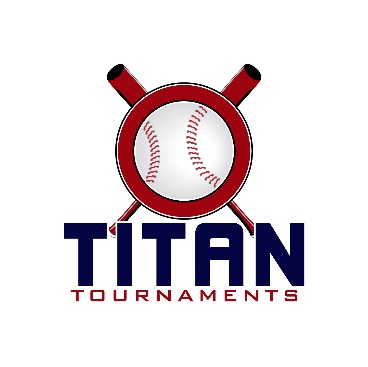 Thanks for playing ball with Titan!Roster and Waiver Forms must be submitted to the onsite director upon arrival and birth certificates must be available on site.Victor Lord Park – 175 St, Winder, GA – 10U “A” & 11UDirector – Ted (678)-764-1433West Jackson Park – 374 Cabin Drive, Hoschton, GA – 8U, 9U, 10U “AA”Director – Kevin (404)-993-9291
Entry Fee: $375Sanction Fee: $35 if unpaid in 2022Admission: $7 Per SpectatorCoaches: 3 Passes Per TeamPlease check out the how much does my team owe document.Format: 2 Seeding Games & Single Elimination Bracket PlayPlease refer to pages 14-15 of our rule book for seeding procedures.
The on deck circle is on your dugout side. If you are uncomfortable with your player being that close to the batter, you may have them warm up further down the dugout, but they must remain on your dugout side.
Headfirst slides are allowed, faking a bunt and pulling back to swing is not allowed.
Runners must make an attempt to avoid contact, but do not have to slide.
Warm Up Pitches – 5 pitches between innings or 1 minute, whichever comes first.
Coaches – one defensive coach is allowed to sit on a bucket or stand directly outside of the dugout for the purpose of calling pitches. Two offensive coaches are allowed, one at third base, one at first base.
Offensive: One offensive timeout is allowed per inning.
Defensive: Three defensive timeouts are allowed during a seven inning game. On the fourth and each additional defensive timeout, the pitcher must be removed from the pitching position for the duration of the game. In the event of extra innings, one defensive timeout per inning is allowed.
An ejection will result in removal from the current game, and an additional one game suspension. Flagrant violations are subject to further suspension at the discretion of the onsite director.West Jackson Park8U Seeding Games - 90 minutes finish the inning*Please be prepared to play at least 15 minutes prior to your scheduled start times*8U Bracket Games - 90 minutes finish the inning*Please be prepared to play at least 15 minutes prior to your scheduled start times*West Jackson Park9U Seeding Games – 90 minutes finish the inning*Please be prepared to play at least 15 minutes prior to your scheduled start times*9U Bracket Games – 90 minutes finish the inning*Please be prepared to play at least 15 minutes prior to your scheduled start times*West Jackson Park10U Seeding Games - 90 minutes finish the inning*Please be prepared to play at least 15 minutes prior to your scheduled start times*10U Bracket Games - 90 minutes finish the inning*Please be prepared to play at least 15 minutes prior to your scheduled start times*Victor Lord Park10U Seeding Games - 90 minutes finish the inning*Please be prepared to play at least 15 minutes prior to your scheduled start times*10U Bracket Games - 90 minutes finish the inning*Please be prepared to play at least 15 minutes prior to your scheduled start times*10U Bracket Games - 90 minutes finish the inning*Please be prepared to play at least 15 minutes prior to your scheduled start times*Victor Lord Park11U Seeding Games - 90 minutes finish the inning*Please be prepared to play at least 15 minutes prior to your scheduled start times*11U Bracket Games - 90 minutes finish the inning*Please be prepared to play at least 15 minutes prior to your scheduled start times*TimeFieldTeamScoreTeam8:151Fury Baseball1-6Flush Baseball8:152Lost Boys9-2Ambush Baseball10:001Fury Baseball2-10Monticello Outlaws10:002Lost Boys2-2Flush Baseball11:451Ambush Baseball0-15Monticello OutlawsTimeFieldGame #TeamScoreTeam1:30
90min gm1Gold
Championship1 SeedOutlaws11-152 SeedFlush3:151Silver
14 SeedFury8-45 SeedAmbush5:0090min gm1Silver
ChampionshipWinner of Game 1Fury3-103 Seed
Lost BoysTimeFieldTeamScoreTeam8:153Fury Baseball11-6N GA Blaze10:003Home Plate Chili Dogs7-9Diamond Dawgs11:452Fury Baseball5-13Atlanta Premier11:453N GA Blaze9-11Ambush Archer1:302Home Plate Chili Dogs7-5NE GA Goats1:303Diamond Dawgs13-9OC Legends3:152Atlanta Premier0-8NE GA Goats3:153Ambush Archer15-5OC LegendsTimeFieldGame #TeamScoreTeam6:45
2Gold
Championship1 Seed
Ambush9-82 Seed
Diamond Dawgs6:451Silver
Championship3 Seed
NE GA Goats17-24 Seed
Atlanta Premier5:003Bronze
15 SeedChili Dogs12-08 SeedOC Legends5:002Bronze
26 SeedFury Baseball8-137 SeedN GA Blaze6:453Bronze
ChampionshipWinner of Game 1
Chili Dogs8-6Winner of Game 2
N GA BlazeTimeFieldGroupTeamScoreTeam8:154AABuford Elite21-2Gwinnett Stripers10:004AABuford Elite7-3Grayson Rams11:454AAGwinnett Stripers8-10NE GA Goats1:304AAGrayson Rams1-18NE GA GoatsTimeFieldGame #TeamScoreTeam3:15411 Seed
Buford Elite5-44 Seed
Gwinnett Stripers5:00422 Seed
NE GA Goats15-03 Seed
Grayson Rams6:454ChampionshipWinner of Game 1
Buford Elite4-12Winner of Game 2
NE GA GoatsTimeFieldTeamScoreTeam8:151Heaters5-12Bandits8:152Colts Baseball12-1Wildthangz8:153GA Assault8-9Mudcats8:154OC Legends20-5Watkinsville Rockets10:001Heaters6-14NH Jr Trojans10:002Colts Baseball11-3EC Invaders10:003GA Assault4-12OC Legends10:004Mudcats13-4Watkinsville Rockets11:451Wildthangz4-13NH Jr Trojans11:454Bandits5-7EC InvadersTimeFieldGame #TeamScoreTeam1:304Gold 14 SeedMudcats10-15 SeedInvaders3:154Gold 22 SeedLegends13-33 SeedTrojans5:004Gold 3Winner of Game 1Mudcats4-71 SeedColts6:454ChampionshipWinner of Game 2Legends2-1Winner of Game 3ColtsTimeFieldGame #TeamScoreTeam1:301Silver 19 SeedHeaters2-1710 SeedRockets3:151Silver 27 SeedAssault10-98 SeedWildthangz5:001Silver 3Winner of Game 1Rockets3-156 SeedBandits6:451ChampionshipWinner of Game 2Assault12-1Winner of Game 3Bandits TimeFieldTeamScoreTeam11:452Open bc of dropN/AOpen bc of drop11:4535 Star Atlanta9-8Ambush1:302Fury Baseball2-11WG Warriors Green1:3035 Star Atlanta6-4Bandits3:152Ambush6-11WG Warriors Green3:153Fury Baseball 9-8BanditsTimeFieldGame #TeamScoreTeam5:002Gold
Championship1 SeedWG Warriors Green5-42 Seed5 Star Atlanta5:003Silver
14 SeedBandits0-165 SeedAmbush6:453Silver
Championship Winner of Game 1Ambush5-73 SeedFuryN/AN/AN/AN/AN/AN/A